Generalitat de Catalunya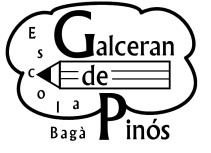 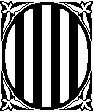 Departament d’ Ensenyament                        Escola Galceran de Pinós En / Na	amb DNI núm.nom pare/mare/tutor/a	DNI/NIE/PassaportCom a	de l'alumne/a	del nivell depare/mare/tutor/a	nom alumne/a	  1r/ 2nAUTORITZO a les següents persones a recollir el meu fill/a a l’escola:Nom i cognoms	Parentiu o relació familiar1.2.3.4.    5.    Caldrà que aquestes persones s’identifiquin en el moment de venir a recollir l’alumne/aA Bagà, el …... de/d’ …………………….. de 20…...Signaturapare/mare/tutor/aGeneralitat de CatalunyaDepartament d’ Ensenyament                        Escola Galceran de Pinós En / Na	amb DNI núm.nom pare/mare/tutor/a	DNI/NIE/PassaportCom a	de l'alumne/a	del nivell depare/mare/tutor/a	nom alumne/a	  1r/ 2nAUTORITZO a les següents persones a recollir el meu fill/a a l’escola:Nom i cognoms	Parentiu o relació familiar1.2.3.4.    5.    6.Caldrà que aquestes persones s’identifiquin en el moment de venir a recollir l’alumne/aA Bagà, el …... de/d’ …………………….. de 20…...Signatura